DECRET 2023/0520 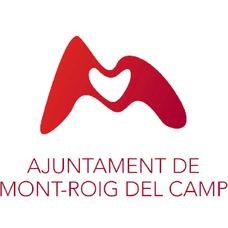 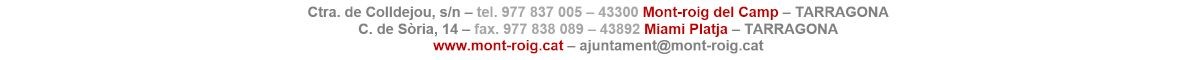 Expedient núm.:Òrgan col·legiat:JDGL/2023/6JUNTA DE GOVERN LOCALDADES DE LA CONVOCATÒRIATipus de convocatòriaOrdinàriaData i hora1a convocatòria: 8 / de febrer / 2023 a les 9:452a convocatòria: 8 / de febrer / 2023 a les 10:45LlocSala de Sessions de l'Ajuntament No admet participació a distànciaASSUMPTES DE LA CONVOCATÒRIAA) Part resolutivaAprovació de l'acta de la sessió anterior de data 1 de febrer de 2023. Contractació. Expedient 265/2023. Aprovar l’adhesió de l’Ajuntament de Mont-roig del Camp a l’Acord marc del servei d’assessorament i mediació d’assegurances (Exp. 2018.07) i a l’Acord Marc del Servei d’Assegurances d’Accidents, segona pròrroga (Exp. 2019.01- LOT 1). Sortida a Barcelona el dia 26/02/2023 (espectacle del “Mago Pop”). Contractacions. Expedient 10077/2022. Inadmetre a tràmit el recurs d’alçada interposat per Construcciones Asensio SL Contractació. Expedient 934/2021. Desestimar las alegaciones realizadas por a Eiffage Energia SLU contra el acuerdo de la Junta de Gobierno Local de fecha 01/12/2022, mediante el cual se acordó la liquidación provisional de penalidades por demora en la ejecución de la “contratación conjunta de los trabajos de redacción del proyecto y ejecución de las obras para dotar de autoconsumo eléctrico mediante placas fotovoltaicas los edificios municipales (IDAE). Afers sobrevinguts B) Activitat de control---C) Precs i preguntes---